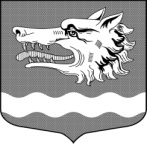 Администрация муниципального образования Раздольевское сельское поселениемуниципального образования Приозерский муниципальный район Ленинградской областиПОСТАНОВЛЕНИЕ30 июня 2021 года                                                                                           № 147Об   установлении     средней   рыночной стоимости одного   квадратного   метра общей площади  жилья на третий квартал 2021  года   по   муниципальномуобразованию    Раздольевское   сельское   поселение муниципального         образования        Приозерский муниципальный   район    Ленинградской     области  	В целях обеспечения исполнения полномочий по приобретению жилья в муниципальный жилой фонд на территории муниципального образования Раздольевское сельское поселение,  в соответствии с Порядком определения средней  рыночной  стоимости одного квадратного метра общей площади жилья, приобретаемого в муниципальный жилищный фонд по муниципальному образованию Раздольевское сельское поселение, утвержденного постановлением администрации  муниципального образования Раздольевское сельское поселение области от 22.06.2016 года № 141 «Об утверждении Порядка определения средней рыночной стоимости одного квадратного метра общей площади жилья, приобретаемого в муниципальный жилищный фонд по муниципальному образованию Раздольевское сельское поселение», в соответствии с Уставом, администрация муниципального образования Раздольевское сельское поселение ПОСТАНОВЛЯЕТ:1. Установить среднюю рыночную стоимость одного квадратного метра общей площади жилья на третий квартал 2021 года по муниципальному образованию Раздольевское сельское поселение муниципального образования Приозерский муниципальный район Ленинградской в размере 54 607 рублей (Приложение1).2. Контроль за исполнением постановления оставляю за собой. И.о.главы администрации                                                             Н.Н.Иванова Согласовано:Родионова Н.А.С.А.Потоцкая66-632Разослано: дело-3, отдел по жилищной политике -1.            Приложение 1к постановлению администрацииМО Раздольевское сельское поселениеот 30.06.2021 года № 147Расчет по определению средней рыночной стоимости  общейплощади жилья для определения размера субсидий1. Ст. кред. -   по сведениям ООО «Александр-Недвижимость» - 40 355 руб./ кв.м. (по данным ближайшего по численности населения - МО Петровское сельское поселение, в связи с отсутствием своих данных);Ст. строй - по сведениям ООО «ВикингСтройИнвест» – 55 000 руб./ кв.м. Ст. дог. – 50 162 руб./кв.м Данные из сведений по договорам на приобретение (строительство) жилых помещений на территории муниципального образования Приозерского муниципального района Ленинградской области, предоставленным участниками жилищных программ, действующих на территории Ленинградской области, Приозерский р-н, Петровское с.п., п. Петровское, ул. Шоссейная, д.27, кв.12., 52,80 кв.м. -  2 648 558,40/52,80=50 162 рубля. (по данным ближайшего по численности населения - МО Петровское сельское поселение, в связи с отсутствием своих данных);  Ст.стат. = 78 849 руб./кв.м первичный рынок – 97 198 руб./кв.м, вторичный рынок – 60 499 руб./кв.м97 198 + 60 499  = 157 698Ст.стат.: 157 698/ 2 = 78 849 руб./кв.м Среднее значение стоимости 1 кв.м общей площади жилья по муниципальному образованию (Ср_кв.м)Ср_квм= (Ст_кред х 0,92+ Ст_дог х 0,92 + Ст_стат + Ст_строй)                                                           NГде:0,92 – коэффициент, учитывающий долю затрат покупателя по оплате услуг риэлторов, нотариусов, кредитных организаций (банков) и других затрат;N - количество показателей, используемых при расчете;     Ср. кв. м. =              40 355 х 0,92 +50 162 х 0,92 +78 849 + 55 000                                                                  _____________________________________________     =  217 125    =                                             		               4			                                4  = 54281,16 руб./кв.м.=54 281 руб./кв.м	                                               2. СТ кв.м. = Ср. кв.м. х К дефл,  К_дефл = 100,6К_ дефл – К_дефл - индекс-дефлятор, определяемый уполномоченным федеральным органом исполнительной власти на основании дефляторов по видам экономической деятельности, индекса потребительских цен, на расчетный квартал.К. дефл. – 1,006 (Утвержден Министерством экономического развития Российской Федерации) СТ кв.м. = 54 281 х 1,006 = 54 607 руб./кв.мСТ кв.м. = 54 607 руб./кв.мНаименование     муниципального образования Среднерыночная стоимость квадратного метра на 3 квартал 2021 годаРасчётные показателиРасчётные показателиРасчётные показателиРасчётные показателиРасчётные показателиНаименование     муниципального образования Среднерыночная стоимость квадратного метра на 3 квартал 2021 годаСТ кв.м.Ст догСт   кредитСт. стройСт   статРаздольевское сельское поселение54 60754 28150 16240 35555000	78 849